Формат описания урока. Модель «перевернутый класс»Фамилия Имя Отчество автора Чуева Лариса Владимировна	Место работы МБОУ школа –интернат №1 им. В.П. Синякова, г Красноярск	Должность учитель	Класс  6 Б	Предмет  Математика	Тема  «Положительные и отрицательные числа» 	Цель (прописанная через результат): к концу урока каждый ученик будет:знать:понятия:  отрицательное число, положительное число, числа с разными знаками, числа с одинаковыми знаками;с помощью какого символа обозначают отрицательные числа, положительные;какое число не относят ни к положительным, ни к отрицательным числам.уметь (сможет продемонстрировать): обозначать и читать отрицательные и положительные числа; записывать отрицательные числа и положительные числа; использовать отрицательные  и положительные числа при выполнении заданий.Инструменты проверки достижения результата: устный опрос,  выполнение контрольной работы https://www.01math.com/ 6.05.01, задания учебника  «Математика 6 кл.»	Критерии/показатели/индикаторы оценки достижения результатов	Критерии выполнения контрольной работы:        8б    – «5»      6 - 7 б   – «4»      4 -  5б   – «3»      0 - 3б   – «2»Критерии выполнения заданий ( в плане урока и  маршрутных листах учащихся)Основные этапы урока и планирование времени на каждый этап:Самостоятельная работа дома _25__ минутРабота в классе:Начало урока 10 минутУрок 30 минутЗавершение урока 5 минутОрганизационно-педагогические условия и описание хода урокаСАМОСТОЯТЕЛЬНАЯ РАБОТА ДОМА  	Работа с  текстом учебника: параграф 29, ответы на вопросы стр. 179 (1-3)	Работа с заданием  6.05.01. платформа 01 Математика (теория, практика)	Текст домашнего задания:1.Внимательно прочитай  параграф 29 учебника.  2. Пользуясь текстом учебника, ответь на вопросы стр. 179 (1-3). 3. Зайди на платформу https://www.01math.com (01Математика) 6 класс, тема «Рациональные числа»  и выполни задание 6.07.01.  а) теорияб) практикаНеобходимые дидактические материалы: Учебник «Математика 6 класс» (автор А.Г. Мерзляк), задания (01Математика) 6 класс,  6.07.01.  Необходимое оснащение: компьютер/ноутбук с выходом в Интернет	НАЧАЛО УРОКАСценарий 1. Домашнее задание выполнило большинство.Перед началом урока учитель  смотрит  результаты выполнения домашнего задания. В зависимости от выполнения  задания разбивает класс на группы. Каждый учащийся  получает маршрутный лист с заданиями.Группа 1. (не выполняли задание или  выполнили правильно менее 50%) красныеГруппа 2. (изучили материал и выполнили правильно от 50 до  70% практики) синиеГруппа 3. (изучили материал,  выполнили правильно от 70% и более заданий практики) зелёныеАктуализация знаний  (беседа с классом) с использованием презентации.С какими числами вы познакомились, выполняя домашнее задание?С помощью какого символа обозначают отрицательные числа,  положительные числа?Какое число не относят ни к положительным, ни к отрицательным числам?О каких числах говорят, что они имеют разные знаки? Одинаковые знаки? Историческая справка  Впервые отрицательные числа возникли в Китае примерно во II веке до н.э. Там  отрицательные числа обозначали черным цветом и толковали их как «долг», а положительные числа обозначали  красным цветом и  называли «имуществом».  Ученые Китая умели складывать и вычитать отрицательные числа. А в Индии в 7 столетии учёные умели уже умели умножать и делить отрицательные числа.Древнегреческий ученый Диофант вообще не признавал отрицательных чисел, и если при решении у него получался отрицательный корень, то он отбрасывал его как недоступный.Необходимое оснащение: компьютер с выходом в Интернет, проекторНеобходимые дидактические материалы: маршрутные листы, презентация, статистика выполнения домашнего задания https://www.01math.com/ 6.05.01 (практика)УРОКГруппа 1 (красные)  работают под контролем учителя. Задания для учащихся 1 группы: Пройдите по ссылке https://youtu.be/Zed3NI3qDFI и посмотрите видеосюжет на тему «Отрицательные и положительные числа» (или прочитайте параграф 29 стр. 173).Заполните пропуски:  а) Отрицательные числа записывают с помощью знака_______, а ________________________ числа с помощью знака ________.б) Число________ не относят ни к положительным, ни к отрицательным. в) Если одно число_________________, а другое __________________, то о таких числах говорят, что они имеют разные знаки. г) Если два числа отрицательные или положительные, то говорят, что эти числа имеют____________________ знаки. Критерии оценивания 2 задания 1б – если задание выполнено верно полностью 0б – если задание выполнено  неверно или неполностьюВыполните  №830, 831, 832, 833, 835 (учебник). Фронтальная проверка.Критерии оценивания заданий №830, 831, 832,833, 8351б – если задание выполнено, верно полностью 0б – если задание выполнено  неверно или неполностьюШкала оценивания за 2 и 3 заданиеГруппа 2 (синие) работают самостоятельно.Задания для учащихся 2 группы: 1. Используя знаки  + и – запишите:      Проверка в парах.2.Выполните №  833, 835, 836 (учебник)Критерии оценивания задания 1,  №833, 8351балл – задание выполнено вернобаллов – задание выполнено неверно Критерии оценивания задания №836:2 балла – задание решено, верно;1 балл- задание решено верно, но допущена 1 ошибка.0 баллов – задание не решено или решено неверно.Шкала оценивания  за 1 и 2 заданияВыполните контрольную работу https://www.01math.com/, 6.05.01.3.Группа 3 (зелёные)  работают самостоятельно.Задания для учащихся 3 группыПодсчитайте итоги денежных операций и запишите результат с помощью положительных и отрицательных чисел:     2. 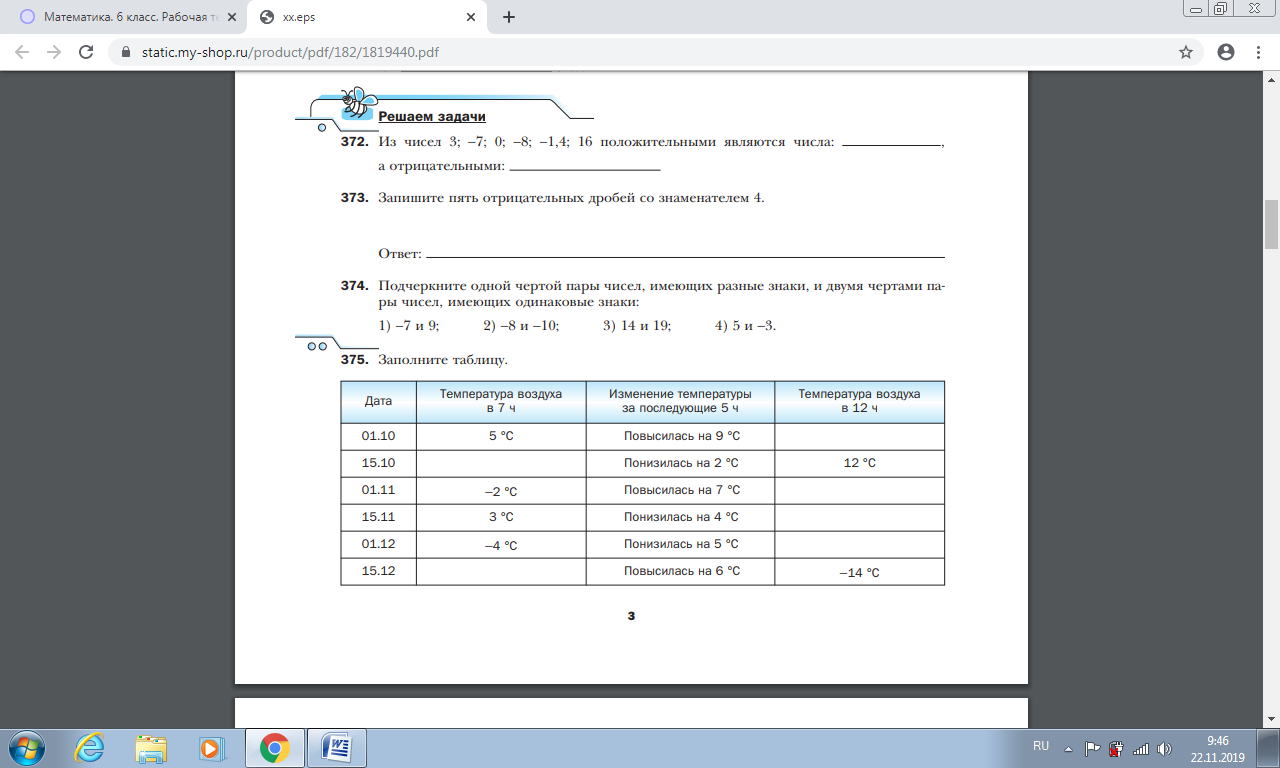 Критерии оценивания заданий №1 и №2:2б – задание решено верно;1б - задание решено верно, но допущена 1 ошибка.0б – задание не решено или решено неверно.3.Выполните № 838 (учебник) Критерии оценивания № 8382 б – задание решено верно;1 б – приведён только  один вариант  решения.0 б – задание не решено или решено неверно.Шкала оценивания  за 1- 3 заданияПроверка: тетради сдают на проверку учителю.4. Выполните контрольную работу https://www.01math.com/, 6.05.01, Сценарий 2. Домашнее задание выполнило меньшинство. Учащиеся, справившиеся  с домашним заданиям работают по сценарию Группы 2, остальные работают с учителем  фронтально по сценарию Группы 1.Необходимое оснащение: компьютеры с выходом в ИнтернетНеобходимые дидактические материалы:  учебник 6 кл  Математика (А.Г. Мерзляк), маршрутные листы с заданиями,  критерии, шкалы оценивания, контрольная работа https://www.01math.com/ЗАВЕРШЕНИЕ УРОКА1.Учащиеся оценивают урок и своё продвижение по теме.  Продолжите высказывания об уроке (письменно) 1. Знания, полученные на уроке, мне необходимы … .      2. Я получил(а) полезную информацию о том, что …     3. Я  доволен (недоволен) своей работой на урокеДомашнее задание: параграф 29   №834, 837, 840Необходимое оснащение: компьютер, проектор Необходимые дидактические материалы:  маршрутные листы , вопросы для  проведения рефлексиибаллы0 -2 б3б4- 5б6боценка«2»«3»«4»«5»глубина озера 3 мдоход  2000 центнероввысота горы 1050 мубыток 10000 рубмороз 40 градусоввыигрыш 25 очковбаллы0 -2 б3б4б5боценка«2»«3»«4»«5»а) доход 5 тыс.руб и расход 9 тыс.руб.г) расход 8 тыс.руб и расход 10 тыс.руб б) расход 12 тыс.руб и доход 3 тыс.рубд) доход 7 тыс.руб и расход 7 тыс.рубв) доход 6 тыс.руб и расход 2 тыс.руб баллы0 -2 б3б4- 5б6боценка«2»«3»«4»«5»